DagordningMedlemsmöte Brännebacka Brukshundklubb 6 april 2024, Rasta i Grästorp. Klockan 15.00§1 Mötets öppnande§2 Fastställande av röstlängd§3 Val av justeringsmän§4 Information från ordförande§5 EkonomirapportHandlingar från ordinarie årsmöte 2024. Resultat och balansrapport 2023Budget 2024 0ch 2025RevisorsberättelseAnsvarsfrihet för styrelsen 2023§6 VerksamhetKurserUtbildningTävlingarUtställningar§7 FyllnadsvalFyllnadsval fram till årsmöte 2025, kassör. Fyllnadsval fram till årsmöte 2025, ordinarie ledamot.Fyllnadsval suppleant fram till årsmöte 2025.Fyllnadsval revisor 2 fram till årsmöte 2025.Fyllnadsval revisorssuppleant fram till årsmöte 2025.Fyllnadsval valberedning nr 3 fram till årsmöte 2025. §7b Omedelbar justering av fyllnadsval§8 Övriga frågor§9 Nästa medlemsmöte§10 Mötets avslutandeVerksamhetsberättelseUnder 2023 i juli flyttade klubben sin verksamhet till Mossängens gård i Håle, där vi hyr planer och lada samt ett mindre förråd. Under 2023 har klubben genomfört 2 lydnadstävlingar samtliga klasser samt 1 rallylydnadstävling, nybörjarklass. Det var ett stort deltagarantal på samtliga tävlingar. Årsmötet hölls i Flo bygdegård och därutöver har det bjudits in till 2 medlemsmöten. Under 2023 röstades det fram om ett namnbyte av klubben till Flobygdens Brukshundklubb.Klubben hade i april 2023 sin första officiella utställning för brukshundsraserna med ett 100 tals anmälningar. Där utöver har klubben hållit 2 inofficiella utställningar för alla raser. Klubben har hållit valpkurs samt vardagslydnad, samt att det funnits möjlighet till noseworksträning. Klubben erbjöd viltspårkurs med Helena Liljeskog men till den kom inga anmälningar så den blev inställd. Föreläsning om sommarens faror av veterinär Nathalie från Grästorps veterinärklinik och rehab erbjöds i maj men det var ingen som visade intresse för denna. Klubben har haft 1 prova på dag i nosework, rallylydnad och viltspår. Arne Våring höll en prova på kväll i apell.Styrelsen har bestått av:Ordförande:		Grethe HansenV. Ordförande:		Roy JernbergKassör: 	Marianne hinders tom 15 maj och därefter Barbro Tebelius – Berg fram till november då hon flyttade till Laholm. December förlöpte utan kassör.Sekreterare:	Carina BjörkdahlLedamot: 	Urban Stenberg fram till september, därefter vakantLedamot: 	Tove GustavssonSuppleant 1:	Barbro Tebelius- berg fram till 15 maj därefter vakantSuppleant 2: 	Ingrid Gidlund fram till september och därefter vakant. Styrelsen har haft 7 protokollförda styrelsemöten. AU har haft ettförberedande möte, in capsulam beslut. Därutöver har kommittéer arbetat med sina ansvarsområden samt att det skett en flytt av verksamheten från Flo bygdegård till Mossängens Gård.  Styrelsen Brännebacka Brukshundklubb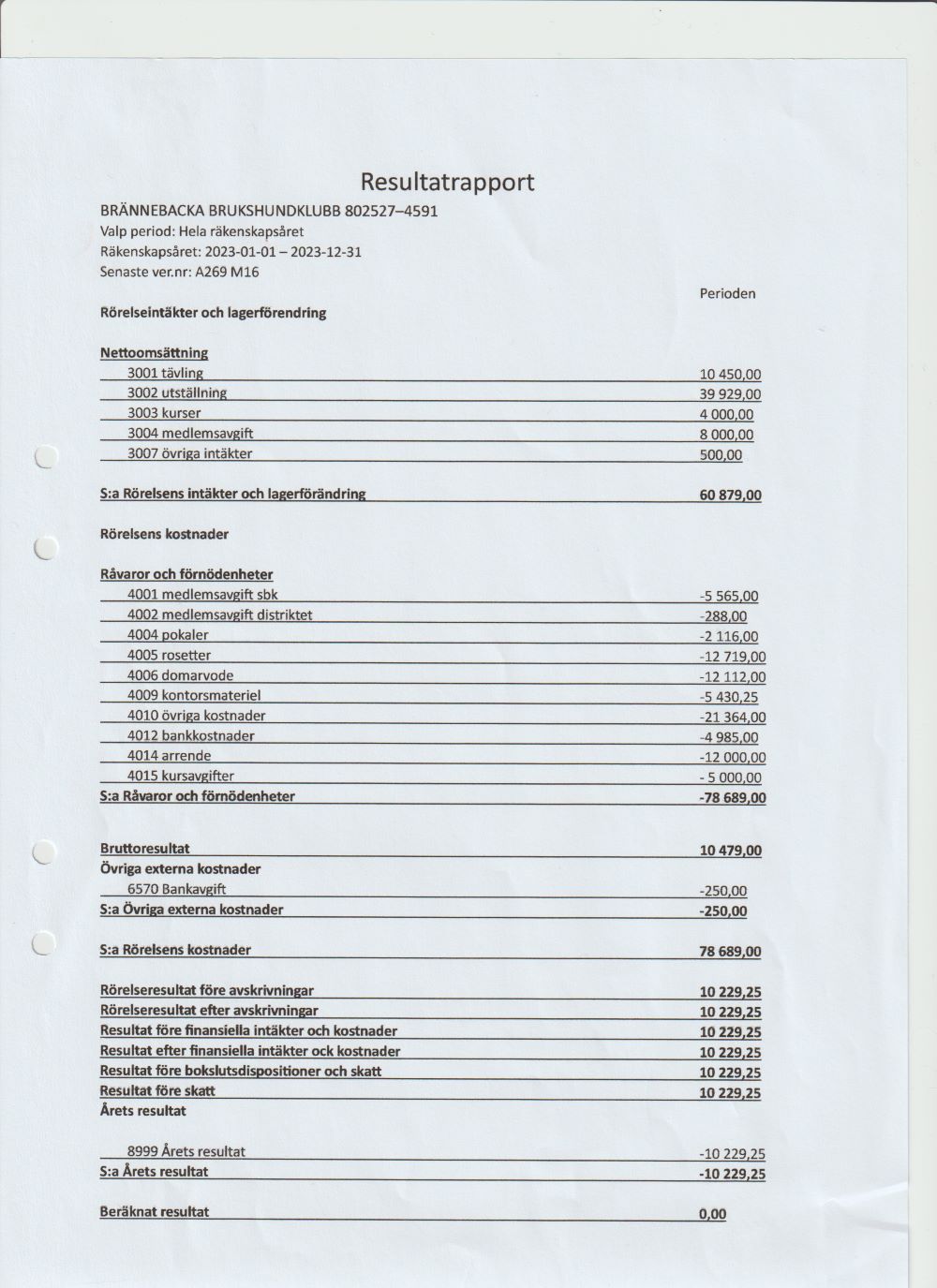 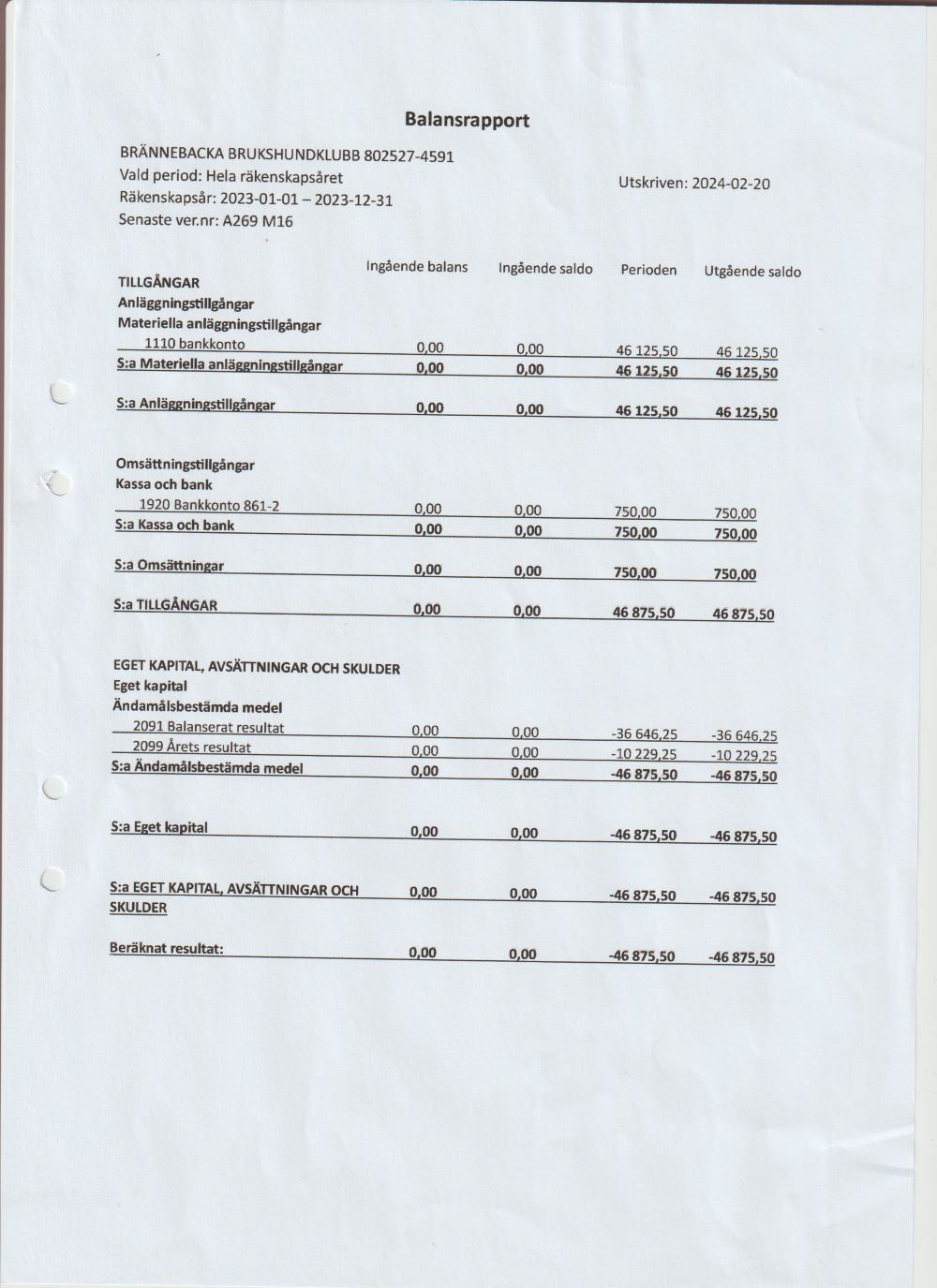 Preliminär budget 2024Kursinkomster		8000,00Medlemsavgifter		5000,00Tävling		           	12000,00Utställning	           	35000,00Föreningsbidrag	       	0,00Totalt		           	60000,00Preliminära kostnader 2024Utställning	           	15000,00Domararvode	           	14000,00Tävling			1500,00Kontorsmaterial           	2000,00SBK		             	2100,00Stamboksavgifter		5000,00Hyra		            	10000,00Bankkostnader		3000,00Övriga kostnader 		2000,00Totalt		           	 53600,00Preliminär Budget 2025Kursinkomster		8000,00Medlemsavgifter		5000,00Tävling		           	12000,00Utställning	           	35000,00Föreningsbidrag         	10000,00Totalt		          	70000,00Preliminära kostnader 2025Utställning	           	15000,00Domararvode	          	14000,00Tävling			1500,00Kontorsmaterial           	2000,00SBK		             	2100,00Stamboksavgifter 	5000,00Hyra		            	10000,00Bankkostnader		3000,00Övriga kostnader 		2000,00Totalt		                53600,00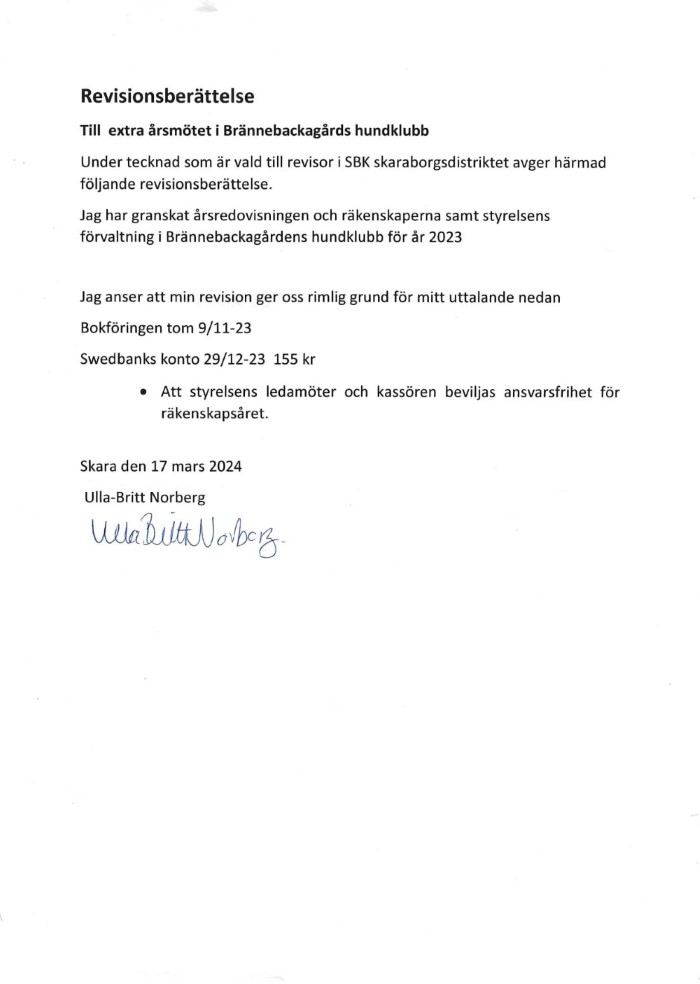 Valberedningens förslag till medlemsmötet 6 april 2024Valberedningens förslag till Revisor 2 är Elisabeth Lewenskogs revisionsbyrå.Styrelsen efter årsmöte 2024Grethe Hansen 	ordförande, omvald på 1 årMarlene Eriksson	v. ordförande, nyval 2 årCarina Björkdahl	sekreterare, 1 år kvarRoy Jernberg		ledamot, nyval 2 årTove Gustavsson	ledamot 1 år kvarVakant ordinarie ledamotAnneli Andersson suppleant, nyval 2 årVakant suppleantMarie-Louise Lindén revisor 1, nyval 2 årVakant Revisor 2ValberedningJesper Hansen sammankallande, nyval 1 årCecilia Adamsson, 1 år kvarVakant. 